MemoTo:	Lobster Zone Council Members and Interested Parties From:	Sarah CotnoirDate:	June 10, 2020Re:	Zone Council Virtual Meetings NoticeThe Department of Marine Resources will be holding a series of three Regional Lobster Zone Council Meetings this month. Given the CDC guidance for social distancing and gatherings of less than 50, we will not be meeting in person. While not ideal, we will be holding these meetings through a platform where individuals will be able to participate remotely. Because we are trying to ensure that we are using a platform that will accommodate the participation of all interested individuals, we ask you to reply by registering through the link below, no later than Monday, June 15, 2020.  While this is not a hard deadline in order to participate, it is necessary for DMR to be able to plan for the number of participants.  You will need to register in advance of the meeting in order to receive the link that you will follow to be admitted into the meeting. All meetings will start at 4:00 pm.  The meeting dates are as follows:Zones A & B	Monday, June 22, 2020Zones C & D	Thursday, June 18, 2020Zones E, F & G	Tuesday, June 30, 2020Please register here by Monday, June 15th:   www.maine.gov/dmr Please feel free to post or distribute this meeting notice.AGENDAWelcome Update on WhalesDiscussion on Upcoming Lobster SeasonFollowing each topic, there will be an opportunity for the attendees who are not Lobster Zone Council members to submit questions.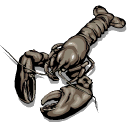 Regional Lobster Zone Council Virtual MeetingsZones A & B	Monday, June 22, 2020Zones C & D	Thursday, June 18, 2020Zones E, F & G	Tuesday, June 30, 2020All meetings will start at 4:00 pm.Update on WhalesDiscussion on Upcoming Lobster SeasonIf you are interested in participating, you must register, and we will email you the link to the meeting invitation.Please Register by Monday, June 15www.maine.gov/dmr Sarah Cotnoir21 State House Station(207) 624-6596 (ph); (207) 624-6024 (fax)sarah.cotnoir@maine.govwww.maine.gov/dmr Department of Marine Resources